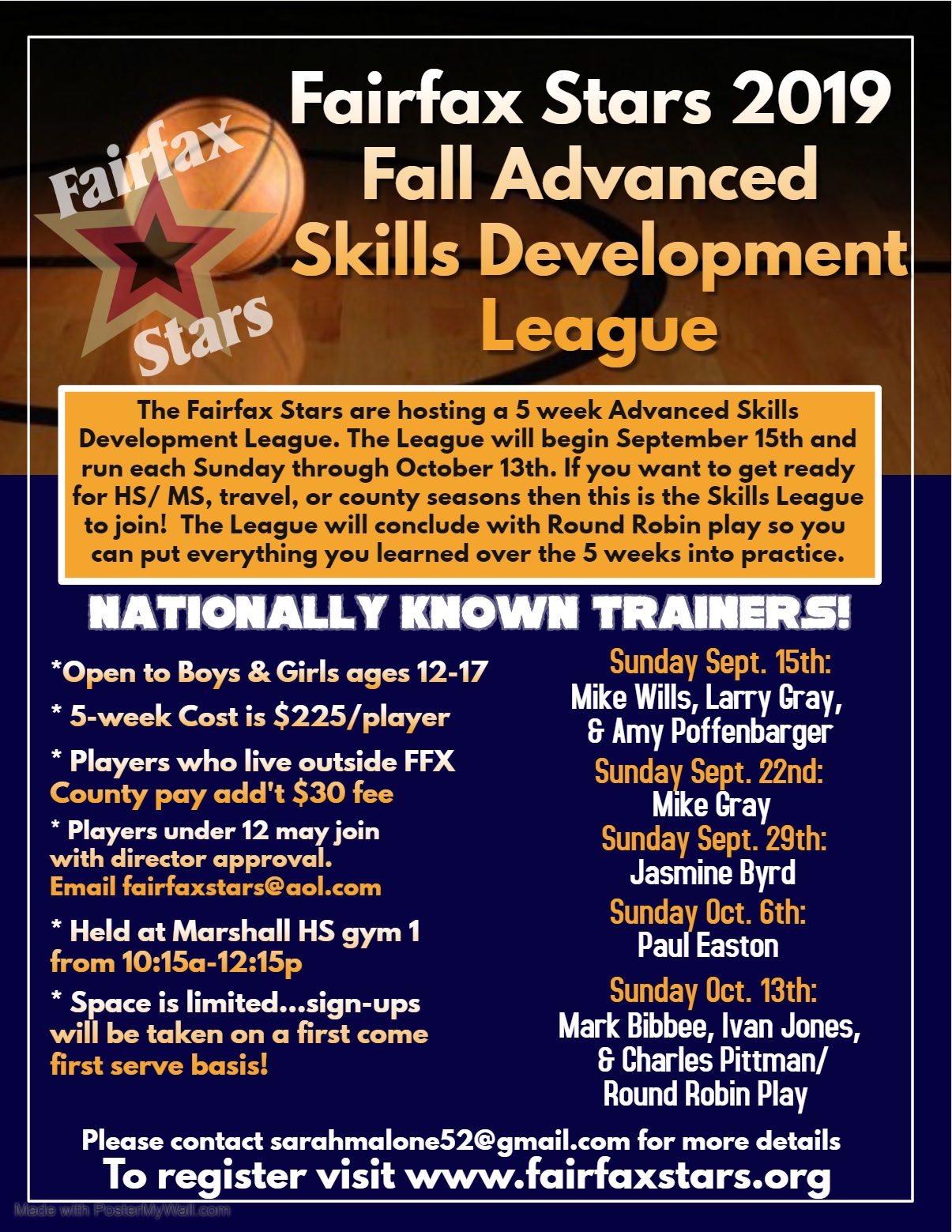 Registration Form for 2019 Fall Advanced Skills Development LeaguePlease type or print CLEARLY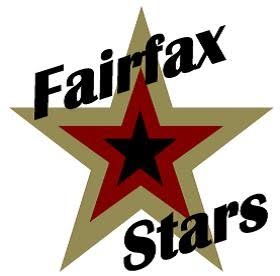 Player Name:  ____________________	Gender:_____ Age:  ________	Date of Birth: ________Grade:  _______                        School Player attends: __________________________________________  ________________Address:  _______________________________________________________________________County of Residence (players who live outside FF county owe add’tl $30 fee): ______________________________Phone Number:  ___________________	Email Address:  ____________________________Please circle which option best describes your skill level/basketball experience…AAU National Team      AAU Regional Team 	Travel Team           Other:________________If any sessions are canceled due to the weather or other unforeseen circumstances, all attempts will be made to make up the session.  In the event a session cannot be made up, no refunds will be given.Forms can be filled out and emailed to fairfaxstars@aol.com or mailed with payment to                                                                Fairfax Stars 2801 Glade Vale Way, Vienna, VA 22181Checks made payable to Fairfax StarsRegistration and Payments can also be completed online at:  www.fairfaxstars.org _______________________________________________________________________________________For administrative use ONLYAmount Paid:  __________	Payment Method:  __________Complete if paid by check--		Check Number:  ______	__	Name on Check:  _____________________